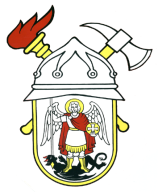 JAVNA VATROGASNA POSTROJBAGRADA ŠIBENIKAPut groblja 222000 ŠibenikKLASA: 035-01/21-04/08URBROJ: 2182/01-7-1-01-21-1Šibenik, 29. lipnja 2021.								SUDIONICIMA NATJEČAJA									SURADNIK/CA ZA PRAVNE I UREDSKE POSLOVE								(KLASA: 112-01/21-01/02URBROJ: 2182/01-7-1-01-21-1od 26. travnja 2021.)PREDMET: Uvid u natječajni spisobavijest, dostavlja sePoštovani,Obavještavamo Vas kako će se uvid u natječajni spis, po provedenom natječaju za radno mjesto suradnik/ca za pravne i uredske poslove u Javnoj vatrogasnoj postrojbi grada Šibenika (KLASA: 112-01/21-01/02, URBROJ: 2182/01-7-1-01-21-1 od 26. travnja 2021.), a nastavno na Odluku o prijemu u službu (KLASA: 112-01/21-03/07, URBROJ: 2182/01-7-1-01-21-1 od 07. lipnja 2021.), održati u Javnoj vatrogasnoj postrojbi grada Šibenika, Put groblja 2, Šibenik, dana 30. lipnja 2021. godine u vremenu od 0830 do 1030 sati. Uvid u natječajni spis je omogućen svim sudionicima u spomenutom natječaju, uz primjenu propisa iz Uredbe (EU) 2016/679 (Opća uredba o zaštiti podataka).S poštovanjem,								JAVNA VATROGASNA POSTROJBA									GRADA ŠIBENIKA   ZAPOVJEDNIK								    Volimir Milošević, dipl.ing.sig.